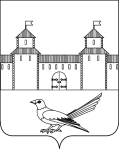 от  _06.02.2015_№   _22-п_В соответствии со статьями 45,46 Градостроительного кодекса Российской Федерации, со статьями  31, 34  Устава муниципального образования город Сорочинск Оренбургской области,  руководствуясь Положением «О порядке подготовки и утверждения документации по планировке территории муниципального образования город Сорочинск  Оренбургской области»:    1. Проект планировки  и   проект  межевания территории  проект планировки  совмещенного  с    проектом    межевания  территории        общего       пользования в пределах  красных линий под проектирование и строительство линейных объектов для газоснабжения, электроснабжения,    водоснабжения   и водоотведения  улицы     Маяковского  в   г.  Сорочинске    Оренбургской области  разместить на официальном портале г. Сорочинска в сети "Интернет".      2.  Провести публичные слушания по проекту планировки  совмещенного  с    проектом    межевания  территории        общего       пользования в пределах  красных линий под проектирование и строительство линейных объектов для газоснабжения, электроснабжения,    водоснабжения   и водоотведения  улицы     Маяковского  в   г.  Сорочинске    Оренбургской области   17 марта 2015 года в 15.00 в  здании администрации города Сорочинска  Оренбургской области, по адресу: г. Сорочинск, ул. Советская, 1, малый зал администрации.   3. Контроль за исполнением настоящего постановления возложить на главного архитектора муниципального образования город Сорочинск  Крестьянова А.Ф.   4. Постановление вступает в силу со дня подписания и подлежит  официальному опубликованию.  Глава  администрации  города       Сорочинска 	    			   Т.П.МелентьеваРазослано: в дело – 2 экз.; прокуратуре-1 экз.; ОАГ -1 экз.; информационный бюллетень-1экз.Администрация города Сорочинска  Оренбургской областиП О С Т А Н О В Л Е Н И Е «О     проведении    публичных      слушаний   по    проекту     планировки    совмещенного  с    проектом    межевания  территории        общего       пользования в пределах  красных линий под проектирование и строительство линейных объектов для газоснабжения, электроснабжения,    водоснабжения   и водоотведения  улицы     Маяковского  в   г.  Сорочинске    Оренбургской области.»